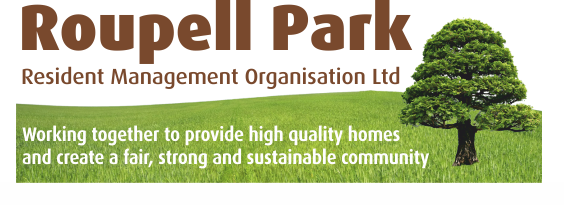 Roupell Park Resident Management OrganisationMinutes of Board Meeting Tuesday 26 July 2022, at 7pmMeeting held over ZoomDate of Next Meeting 27 September 20221Members PresentMary Simpson (Chair), Japer Osei (JO), Eddie Andrews (EA) Oni Idigu (OI) Kayla Reid (KR) Ethel Fosu (EF), Agnes Nyuma (AN)Present, Simon Oelman Estate Director (SO). Michael Jellow (MJ)ApologiesMolly Sinclair, David McKinnon, Amanda Knopp, Simon Senior Action22.1Minutes and Matters Arising 28 June 2022The Minutes of 28 June 2022 were agreed with minor amendments.The Chair will circulate dates the member appraisals.ChairChair3Declaration of Interest, Fraud, Gifts & Hospitalities; New Shareholder CertificatesSO to provide the Chair with details of a new member.No Declaration of Interest, Fraud, Gifts & Hospitalities.SO44.14.24.3Chairs ReportThe meeting gave Sandra their condolences for the sad loss of her father.EA and the Chair had carried out door knocking in relation to the continuation ballot. This had been very successful and showed how successful this could be is raising the profile of the organisation. It could also be used to extend the vulnerable resident list.The Chair reminded members re the Away Day. However SO and the Chair were frustrated by the lack of response to emails. It was agreed that the Chair would set up a WhatsApp group for the Board.55.15.25.35.45.55.65.7Audited AccountsWhilst an operational loss of £2,907 has been reported members noted that £33,661 was transferred from surplus to fund planned expenditure on the MUGA and the renewal of bin store doors. Without the major works expenditure being met from reserves, there was an underlying surplus made of £30,754.The budget approved by the Board for 2021/22 forecasted a surplus of £17,422. The underlying surplus is therefore slightly ahead of that expectation. The chair explained that the draft accounts had been considered in a meeting of the Finance and Audit Committee. This had commenced with a meeting with the Auditors without officers present so that any issues highlighted could be freely discussed.The audit had showed no issues with the Accounts or with the wider operation of the RPRMO. The two issues raised in the previous audit had been resolved.The Chair and OI agreed that we should seek to rerun our workshop on finance at the next NFTMO conference and that we should include a statement from our auditors.The Board Agreed to:Pass the audited accounts to the Annual General Meeting for approvalTo note the Key Audit Findings 66.16.26.36.46.5Outcome of Continuation BallotSO introduced the report.96% of those voting had voted that RPRMO should continue to manage the estate with similar proportions amongst tenants and leaseholders.In addition 86% of residents considering our service to be good or excellent. This compares with 74% at the time of our last survey in 2018.Members expressed their delight at the outcome of the ballot as a testament to the delivery of services by Officers and Board members and the high level of accountability for those services.The Board noted to contents of the report77.17.27.3Estate Directors ReportSO introduced the report. He highlightedThe water tank programme was now making progressMeetings had been held with LBL re defects to the Procol on balconies and they had undertaken to carry our repairsArrangements for AGMDetails of Summer ProgrammeCouncil were developing a Building Safety Strategy alongside the Stock Condition SurveyThe Away Day on 30 July will be held in the Morley College training centre is Stockwell Cabling of the estate was underwayMembers emphasised the need to ensure that the Council accepted its responsibility for the external defects. They also said it was key the RPRMO were closely involved in the stock condition survey.The also asked SO to look at the contract in relation to the TV aerials as viewing was likely to move increasingly onlineThe Board noted the reportSO88.1AOBOI requested SO chase Council re removal of seats from Rus Common. EA emphasised it was crucial that residents report ASB and also that the local police were taking ASB on the Common very seriously. EA raised the issue re recycling capacity at Tanhurst and that bins were not being emptied. SO to take raise with LBLSOACTION POINTSTASKED TODEADLINE (IF APPLICABLE)Board AppraisalsChairTBAIndoor ExerciseECSeptemberCommunal TV ContractSOSeptember